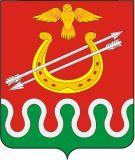 Администрация Боготольского районаКрасноярского краяПОСТАНОВЛЕНИЕг. Боготол«13» декабря 2018 года								        № 545-п		Об утверждении плана мероприятий по противодействию коррупции на территории Боготольского района Красноярского края на 2019 год В целях комплексного решения проблемы противодействия коррупции на территории Боготольского района в соответствии с Федеральным законом от 06.10.2003 № 131-ФЗ «Об общих принципах организации местного самоуправления в Российской Федерации», руководствуясь Уставом Боготольского района Красноярского края ПОСТАНОВЛЯЮ:1. Утвердить План мероприятий по противодействию коррупции на территории Боготольского района Красноярского края на 2019 год (далее-План) согласно приложению к настоящему постановлению.2. Структурным подразделениям и должностным лицам администрации Боготольского района, ответственным за выполнение мероприятий Плана, обеспечить его выполнение  в установленные сроки.3. Контроль за исполнением данного постановления оставляю за собой.4. Постановление разместить на официальном сайте Боготольского района в сети Интернет www.bogotol-r.ru.5. Постановление вступает в силу со дня подписания.Глава Боготольского района						             А.В. БеловПриложениек Постановлению администрацииБоготольского района                     от 13.12.2018 № 545-пПлан мероприятий по противодействию коррупциина территории Боготольского района Красноярского края на 2019 год№  
п/пмероприятиемероприятиеответственный исполнительсрок исполненияпримечаниеРаздел I. Меры по организационному обеспечению противодействия
коррупцииРаздел I. Меры по организационному обеспечению противодействия
коррупцииРаздел I. Меры по организационному обеспечению противодействия
коррупцииРаздел I. Меры по организационному обеспечению противодействия
коррупцииРаздел I. Меры по организационному обеспечению противодействия
коррупцииРаздел I. Меры по организационному обеспечению противодействия
коррупции1.1 1.1 Анализ исполнения плана мероприятий по противодействию коррупции на территории Боготольского района в 2018 году.межведомственная антикоррупционная комиссия1-й квартал2019 года1.21.2Представление информации об исполнения плана мероприятий   в правовой отдел для направления данных сведений  в Боготольскую межрайонную прокуратуру структурные подразделения администрацииежеквартально до 1 числа месяца, следующего за отчетным кварталом1.31.3Мониторинг работы по противодействию коррупции в Боготольском районе правовой отдележеквартально1.41.4Направление проектов нормативных правовых актов местного самоуправления для проверки в Боготольскую межрайонную прокуратуруструктурные подразделения, разрабатывающие соответствующие нормативные правовые акты постоянно1.51.5Информационное сопровождение мероприятий администрации Боготольского района, направленных на противодействие коррупции отдел кадров, муниципальной службы и организационной работыпостоянно, при   наличии информационных поводов1.61.6Обеспечение выполнения требований, установленных  Федеральным законом от 05.04.2013 № 44-ФЗ «О контрактной системе в сфере закупок товаров, работ, услуг для обеспечения государственных и муниципальных нужд»отдел капитального строительства и архитектурыпостоянно1.71.7Ведение Реестра муниципальных услуг (функций) администрации Боготольского районаотдел экономики и планированияпостоянно 1.8.1.8.Обеспечение деятельности комиссии по урегулированию конфликта интересов в администрации Боготольского района отдел  кадров, муниципальной службы и организационной работы постояннообеспечить принятие мер по повышению эффективности1.91.9Проведение проверок на предмет соблюдения муниципальными служащими  администрации Боготольского района ограничений и запретов, установленных Федеральными законами «О муниципальной службе в Российской Федерации» и «О противодействии коррупции» отдел  кадров, муниципальной службы и организационной работы при поступлении информации о фактах нарушения обеспечить принятие мер по повышению эффективности1.101.10Организовать контроль рассмотрения представлений прокурора о ненадлежащем исполнении муниципальными служащими своих обязанностей, полноту и принципиальность мер, принимаемых по устранению нарушений.глава районапостоянно1.111.11Организовать работу по предоставлению сведений о доходах, об имуществе и обязательствах имущественного характера лицами, претендующими на замещение должностей муниципальной службы и муниципальными служащими, проверки их достоверности и полноты, опубликования  на официальном сайте администрации Боготольского районаотдел  кадров, муниципальной службы и организационной работы1-й кварталтекущего годаобеспечить принятие мер по повышению эффективности1.121.12Обеспечить взаимодействие с правоохранительными органами по обмену информацией в интересах проверки достоверности предоставляемой информации о лицах, претендующих на поступление на муниципальную службу, в том числе на их причастность к преступной деятельности и коррупционным правонарушениямОтдел  кадров, муниципальной службы и организационной работы постоянно1.131.13Ведение личных дел муниципальных служащих, в том числе контроля за актуализацией сведений, содержащихся в анкетах, предоставляемых при поступлении на службу, в том числе об родственниках, в целях выявления возможного конфликта интересовотдел кадров, муниципальной службы и организационной работыпостояннообеспечить принятие мер по повышению эффективности1.14 1.14 Обеспечивать ежегодное повышение квалификации муниципальных служащих, в должностные обязанности которых входит участие в противодействии коррупцииотдел кадров, муниципальной службы и организационной работыпостоянно1.151.15Обеспечивать обучение муниципальных служащих, впервые поступивших на муниципальную службу для замещение должностей, включенных в перечни, установленные НПА РФ, по образовательным программам в области противодействия коррупции отдел кадров, муниципальной службы и организационной работыпостоянноРаздел II.  Нормативно-правовое обеспечение противодействия коррупцииРаздел II.  Нормативно-правовое обеспечение противодействия коррупцииРаздел II.  Нормативно-правовое обеспечение противодействия коррупцииРаздел II.  Нормативно-правовое обеспечение противодействия коррупцииРаздел II.  Нормативно-правовое обеспечение противодействия коррупцииРаздел II.  Нормативно-правовое обеспечение противодействия коррупции2.1.2.1.Организация обучения муниципальных служащих администрации Боготольского района методике проведения экспертизы проектов нормативных правовых актов и иных документов в целях выявления в них положений, способствующих созданию условий для появления коррупции.отдел  кадров, муниципальной службы и организационной работы по мере необходимости, в соответствии с графиком повышения квалификации2.22.2Разработка (внесение изменений) административных регламентов  исполнения муниципальных функций (предоставления муниципальных услуг)структурные подразделения администрации Боготольского района, выполняющие соответствующие функции (предоставляющие услуги)  при необходимости2.32.3Разработка антикоррупционных нормативных правовых актов структурные подразделения администрации Боготольского района по мере необходимостиРаздел III.  Меры по противодействию и профилактике коррупции в экономической и социальной сферахРаздел III.  Меры по противодействию и профилактике коррупции в экономической и социальной сферахРаздел III.  Меры по противодействию и профилактике коррупции в экономической и социальной сферахРаздел III.  Меры по противодействию и профилактике коррупции в экономической и социальной сферахРаздел III.  Меры по противодействию и профилактике коррупции в экономической и социальной сферахРаздел III.  Меры по противодействию и профилактике коррупции в экономической и социальной сферах3.1 3.1 Контроль за целевым и эффективным использованием бюджетных средств и объектов муниципальной собственностиглавные распорядители средств районного бюджетапостоянно3.23.2Обеспечение антикоррупционного контроля  документов, связанных со сдачей  муниципального имущества в арендуотдел муниципального имущества и земельных отношенийпостоянно3.3 3.3 Организовать проведение  антикоррупционного системного анализа:- результатов выделения земельных участков под строительство жилья, сдачи в аренду помещений муниципальной собственности;- проведения конкурсов и аукционов по продаже объектов, находящихся в муниципальной собственности, с целью выявления фактов занижения стоимости указанных объектовотдел муниципального имущества и земельных отношений постоянно
 3.43.4Организация проведения  антикоррупционного анализа документов, связанных с предоставлением муниципальных гарантий юридическим лицам и индивидуальным предпринимателямфинансовое управление ежеквартально, в срок до  1 числа  квартала3.53.5Обеспечение открытости
и доступности информации
о бюджетном процессе в           
муниципальном  образованиифинансовое управление
постоянно3.63.6Обеспечение доступа населения к информации о местах в детских дошкольных образовательных учрежденияхуправление образования, системный администраторпостоянно3.73.7Обеспечение гласности, предварительного и последующего контроля по выделенным средствам при реализации мероприятий оказания государственной поддержки сельхозпредприятийотдел сельского хозяйства
постоянно3.83.8В целях решения задач формирования антикоррупционного мировоззрения, повышения уровня правосознания и правовой культуры проведение  информационной работы с учениками  старших классов учебных заведений.управление образованияв течение 2019 года3.93.9Организовать рассмотрение жалоб и обращений физических и юридических лиц с точки зрения наличия сведений о фактах коррупции, для организации проверки таких фактов в деятельности органов администрации муниципального района, муниципальных учреждений и предприятий.отдел  кадров, муниципальной службы и организационной работы постоянно3.103.10проведение антикоррупционной экспертизы нормативных правовых актовправовой отделпо мере поступленияРаздел IV. Меры по повышению профессионального уровня юридических кадров и правовому просвещению на территории Боготольского районаРаздел IV. Меры по повышению профессионального уровня юридических кадров и правовому просвещению на территории Боготольского районаРаздел IV. Меры по повышению профессионального уровня юридических кадров и правовому просвещению на территории Боготольского районаРаздел IV. Меры по повышению профессионального уровня юридических кадров и правовому просвещению на территории Боготольского районаРаздел IV. Меры по повышению профессионального уровня юридических кадров и правовому просвещению на территории Боготольского районаРаздел IV. Меры по повышению профессионального уровня юридических кадров и правовому просвещению на территории Боготольского района4.14.1Обеспечить участие муниципальных служащих, осуществляющих проведение экспертизы нормативных правовых актов и их проектов на коррупциогенность, в мероприятиях по профессиональной подготовке и повышению квалификации, организуемых в отделе по подготовке государственных и муниципальных служащих управления кадров и государственной службы Губернатора краяотдел  кадров, муниципальной службы и организационной работы по мере необходимости4.24.2Размещать на сайте администрации Боготольского района информацию в разделе «Противодействие коррупции»отдел кадров муниципальной службы и организационной работы постоянно4.34.3Направить на повышение квалификации ответственного работника по реализации  Федерального закона от 05.04.2013 № 44-ФЗ «О контрактной системе в сфере закупок товаров, работ, услуг для обеспечения государственных и муниципальных нужд» отдел  кадров, муниципальной службы и организационной работы по мере необходимости4.44.4Анализ работы «телефонов доверия» по приему обращений  граждан о злоупотреблениях  должностных лиц, результатов проверку указанных сообщений, оповещение населения  об их работеотдел  кадров, муниципальной службы и организационной работы 1 раз в полугодие4.5. 4.5. Размещение в средствах массовой информации публикаций с разъяснениями порядка обращений с информацией о фактах  
вымогательства взяток 
должностными лицами, с
указанием телефонов   
правоохранительных  органов,  правовых последствий утаивания фактов передачи взятокотдел  кадров, муниципальной службы и организационной работы 1 раз в год
4.64.6Проведение встреч с   
представителями малого
и среднего предпринимательства в 
целях обмена мнениями по
вопросам взаимоотношения власти
и бизнеса, разработки 
согласованных мер по  обеспечению в рамках законодательства      
свободы экономической 
деятельности, снижению              
административного давления отдел экономики и планирования1 раз в полугодие4.7 4.7 Размещение в газете публикаций о привлечении к ответственности  должностных лиц органов местного      
самоуправления и      
муниципальных служащих       
за правонарушения, связанные с использованием служебного положения  отдел  кадров, муниципальной службы и организационной работы постоянно по мере выявления таких фактовРаздел V. Выявление и внедрение позитивного опыта организации работы по противодействию коррупцииРаздел V. Выявление и внедрение позитивного опыта организации работы по противодействию коррупцииРаздел V. Выявление и внедрение позитивного опыта организации работы по противодействию коррупцииРаздел V. Выявление и внедрение позитивного опыта организации работы по противодействию коррупцииРаздел V. Выявление и внедрение позитивного опыта организации работы по противодействию коррупцииРаздел V. Выявление и внедрение позитивного опыта организации работы по противодействию коррупции5.15.1Изучение антикоррупционной деятельности муниципальных образований Красноярского края, субъектов Российской Федерации и международного опыта работы по противодействию коррупции. отдел  кадров, муниципальной службы и организационной работы,правовой отдел постоянно5.25.2Рассмотрение на заседаниях Комиссии положительного опыта организации  муниципальными образованиями Красноярского края, субъектами Российской Федерации работы по противодействию коррупции,  внедрение его в практику. межведомственная антикоррупционная комиссияпостоянно